令和５年度　第１回鹿屋高校体験入学　開催要項１　趣旨　鹿屋高等学校は，「知・徳・体」の校訓のもと，上級学校進学等の進路実現を目指して，勉学・部活動・学校行事などの調和のとれた教育活動を実践しています。　　高校進学を目前にした中学生の皆さんの中には，大学進学等を目指す学校とは，どのようなところか関心を抱いている人もいると思います。また，本校の印象が漠然としていて，学習活動や部活動がどのように行われているかを知りたいという人もいるのではないかと思います。そこで，中学生の皆さんに少しでも本校の様子を理解してもらうために，「鹿屋高校体験入学」を開催いたします。授業体験や部活動・施設の見学などを通して，本校をより深く理解し，今後の進路決定に役立てていただければ幸いです。大勢の生徒さんの参加をお待ちしております。なお，今回の申込は第1回のみです。第２回【10月21日（土）】は部活動見学・体験のみとなり，案内は８月に改めて行います。２　期日及び日程  令和５年８月２３日(水) ３　体験講座及び部活動見学　　体験講座については，別紙のとおり11講座を開設します。内容をよく検討して，第４希望まで選択してください。可能な限り御希望に添えるようにしますが，各講座とも定員を設けており，定員を超える場合は，第１希望以外の講座に変更する場合もありますので御了承ください。　　なお，部活動見学・体験は，裏面（様式１　部活動見学・体験予定一覧）を見て，実施する部活動を確認してください。また，野球部の体験には「同意書」が必要です。当日，持参してください。天候等で中止する場合もありますので，御了承ください。決定講座については，７月14日(金)までに各中学校長宛てに連絡いたします。４　申込み方法  　申込みは「①Googleフォームス入力【ネット申込み】」または「②鹿屋高校事務室に直接提出」のどちらかになります。①は申込QRコードから申込みをお願いします。②は申込用紙を鹿屋高校事務室にご提出ください。【申込み・問合せ先】　　　鹿屋高等学校体験入学係〔担当〕高山　　　　　　申込QRコード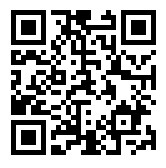 　　　　　　　　　　　　　（住　所）〒893-0016　鹿屋市白崎町13番１号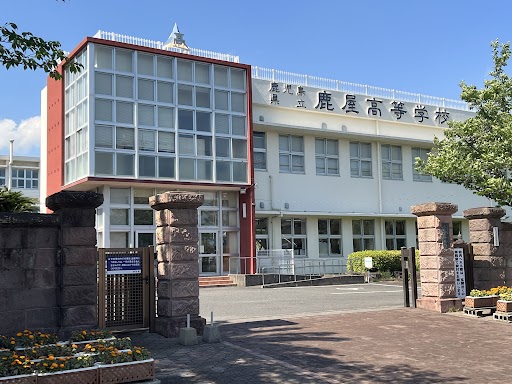 　　　　　　　　　　　　　（電　話）0994-42-4145    （FAX）0994-41-0870　　　（様式１）１２：３０～１３：００受付（体育館前）１３：００～１３：１０諸連絡（体育館）１３：１０～１３：３０施設見学・教室移動１３：３０～１４：２０体験講座１４：２０～１４：３５トイレ・体育館へ移動１４：３５～１５：０５本校概要説明（体育館）１５：０５～１５：１５アンケート記入１５：２０～１６：５０部活動見学・体験（希望者のみ）